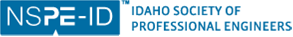 Idaho Society of Professional Engineers Update – October, 2017FROM THE PRESIDENT:In 2016, Lieutenant Governor Brad Little signed EXECUTIVE ORDER NO. 2017-06 which requires state agencies to submit a report to the Office of the Governor that assesses whether the licensure requirements are necessary and in the public interest while providing recommendation for improvement, modification, or elimination. ISPE collaborated with ACEC, and ISPLS to prepare a letter supporting the current Idaho Board of Licensure for Professional Engineers and Professional Land Surveyors.  This letter can be viewed on the ISPE website.  Please feel free to provide any comments you have regarding this development to the Lt. Governor’s office and/or to ISPE.  Thanks!UPCOMING EVENTS:          October 10, 2017 - ISPE Southwest Chapter October Meeting - 12:00 Noon - Meet at the end of the parking lot accessed from the main entrance on Whitewater Park Blvd.        October 12, 2017 - ISPE Northern Chapter October Meeting  - 2:00 PM - Litehouse – Ella Plant Expansion Project Tour - 1109 N Ella Ave, Sandpoint, ID 83864
          May 17-18, 2018 - ISPE 2018 Annual Meeting - Boise State University, BoiseCHAPTER HAPPENINGS:Northern Chapter:The Northern Chapter has an upcoming tour to do a site walk and learn about the Litehouse – Ella Plant Expansion Project scheduled for Thursday, October 12 at 2:00 PM at 1109 N Ella Ave, Sandpoint, ID 83864. See the website for more details.Southwest Chapter:The Southwest Chapter has scheduled a tour and discussion of Esther Simplot Park and Whitewater on Tuesday, October 12 at 12:00 Noon. Meet at the end of the parking lot accessed from the main entrance on Whitewater Park Blvd. For more information see the website. SPOTLIGHT ON:Take Advantage of Your Member Benefits: Free PDHs and Discounted NSPE Webinars Access your 15 free online courses for 2017 before they expire! Take the courses conveniently at home or in your office. Upon successful passing of each session quiz, you'll receive an attendance certificate with the PDHs earned. The courses include a wide variety of topics including public health and safety, ethics lessons, licensure and professional practice concerns, and the future of engineering.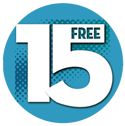 There are also several NSPE webinars coming up in October and November. Members receive a special rate on Engineering Ethics: The PE and Domestic and International Gifts on October 11 at 2 p.m. ET, The High Demand for Social Skills in Engineering on October 25 at 2 p.m. ET, Staying Relevant: The Lifelong Learning Journey on November 8 at 2 p.m. ET, and Engineering Ethics: The PE and Sustainable Development on November 15 at 2 p.m. ET. 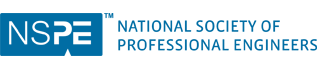 NSPE NEWS:NSPE Executive Director, Board of Directors’ update for September 15 – 30, 2017Among the highlights in this report are the following: Championing the PE LicenseNSPE takes lead on occupational licensure advocacy.SC newspaper reports on the use of unlicensed engineers on failed nuclear plant projects.Action alert on autonomous vehicle bill breaks record for member involvement.Ethical Guide to the ProfessionDon’t miss the upcoming ethics webinar “The PE and International and Domestic Gifts.”Powering for Professional AdvancementNew design-build commentary free to members.Don’t forget your NSPE Fellow nominations – Deadline February 1, 2018.Uniting the PE CommunityNew Twitter primer available for states.The latest on membership marketing and delivery of services to state societies.NSPE undergoes cybersecurity audit.NSPE Calendar of Events Look for ISPE on  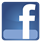  PO Box 170239
 Boise, ID 83717-0239
 208-426-0636
 Fax: 208-426-0639
 E-Mail: ispe@idahospe.org 
 Web Site: www.idahospe.org  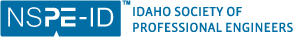 